П О С Т А Н О В Л Е Н И Еот                            № 
г. МайкопОб установлении размеров авансовых платежей при заключении контрактов на поставку товаров 
(выполнение работ, оказание услуг) в 2024 годуВ соответствии с пунктом 7 постановления Правительства Российской Федерации от 23.01.2024 № 50 «О приостановлении действия абзаца четвертого подпункта «а» и подпункта «б» пункта 18 Положения о мерах по обеспечению исполнения федерального бюджета и установления размеров авансовых платежей при заключении государственных (муниципальных) контрактов в 2024 году», п о с т а н о в л я ю:1. Приостановить до 31.12.2024 включительно действие абзаца «б» подпункта 2 пункта 1 постановления Администрации муниципального образования «Город Майкоп» от 17.04.2023 № 296 «О мерах по обеспечению исполнения бюджета муниципального образования «Город Майкоп» (далее – постановление № 296).2. Установить, что в 2024 году получатели средств бюджета муниципального образования «Город Майкоп»:а) предусматривают в заключаемых ими контрактах на поставку товаров (выполнение работ, оказание услуг) (далее – контракты), средства на финансовое обеспечение которых подлежат казначейскому сопровождению в соответствии с бюджетным законодательством Российской Федерации, авансовые платежи в размере от 30 до 50 процентов от суммы контракта, но не более лимитов бюджетных обязательств, доведенных до получателей средств бюджета муниципального образования «Город Майкоп» на указанные цели на соответствующий финансовый год;б) вправе предусматривать в заключаемых ими контрактах (за исключением контрактов, указанных в абзаце «а» подпункта 2 пункта 1 постановления № 296) авансовые платежи в размере до 50% суммы контракта, подлежащих исполнению за счет средств бюджета муниципального образования «Город Майкоп» в соответствующем финансовом году.3. В случае, если исполнение контракта, указанного в подпункте «а» пункта 2 настоящего постановления, осуществляется в 2024 году и последующих годах и соответствующих лимитов бюджетных обязательств, доведенных до получателя средств бюджета муниципального образования «Город Майкоп», недостаточно для выплаты авансового платежа в текущем финансовом году, в контракте предусматривается условие о выплате части такого авансового платежа в оставшемся размере не позднее 1 февраля очередного финансового года без подтверждения поставки товаров (выполнения работ, оказания услуг) в объеме ранее выплаченного авансового платежа.4. Получатели средств бюджета муниципального образования «Город Майкоп» вправе в соответствии с частью 65.1 статьи 112 Федерального закона от 05.04.2013 № 44-ФЗ «О контрактной системе в сфере закупок товаров, работ, услуг для обеспечения государственных и муниципальных нужд» внести по соглашению сторон в заключенные до дня вступления в силу настоящего постановления контракты изменения в части установления в них условия о выплате авансовых платежей в соответствии с пунктом 2 настоящего постановления (увеличения предусмотренных ими размеров авансовых платежей до размеров, определенных в соответствии с пунктом 2 настоящего постановления) с соблюдением размера обеспечения исполнения контракта, устанавливаемого в соответствии с частью 6 статьи 96 Федерального закона от 05.04.2013 № 44-ФЗ «О контрактной системе в сфере закупок товаров, работ, услуг для обеспечения государственных и муниципальных нужд».5. Опубликовать настоящее постановление в газете «Майкопские новости» и разместить на официальном сайте Администрации муниципального образования «Город Майкоп».6. Постановление «Об установлении размеров авансовых платежей при заключении контрактов на поставку товаров (выполнение работ, оказание услуг) в 2024 году» вступает в силу со дня его официального опубликования.Глава муниципального образования «Город Майкоп»				    		    	        Г.А. МитрофановАдминистрация муниципального образования «Город Майкоп»Республики Адыгея 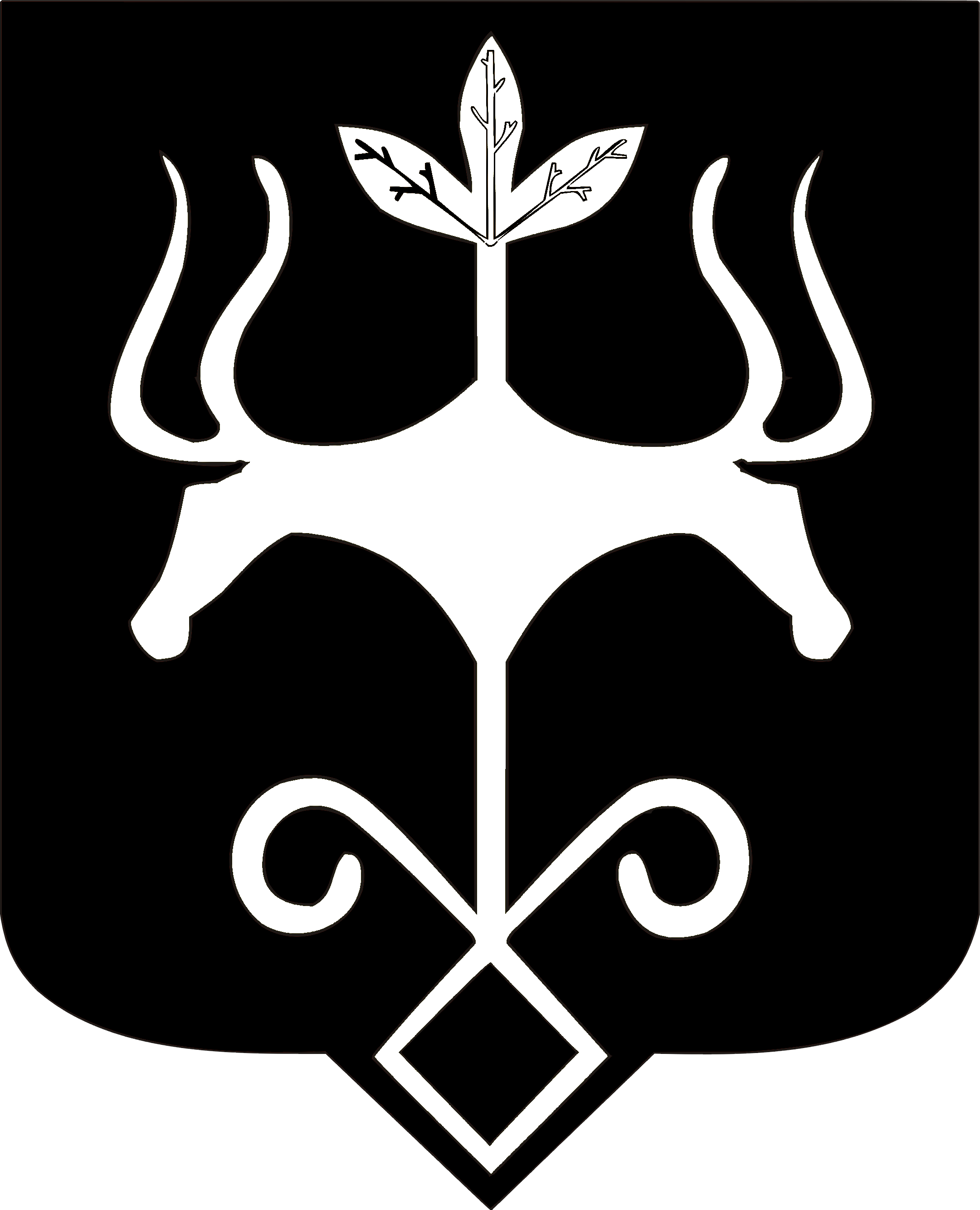 Адыгэ Республикэммуниципальнэ образованиеу 
«Къалэу Мыекъуапэ» и Администрацие